Анализ воспитательной работы МАОУ СОШ № 48 за 2012-2013 уч.год.В 2012-2013 учебном году основной целью воспитательной работы  было:-создание условий  для формирования человека – гражданина, умеющего ориентироваться в современных социальных условиях, имеющего активную жизненную позицию, активного участника КТД, умеющего организовать свою деятельность, классного коллектива и активного помощника классного руководителя. Основное направление: «Лидер 21 века»Для реализации поставленной цели  сформулированы следующие  Задачи воспитательной деятельности:1.Формирование  у детей гражданско-патриотического сознания, духовно-нравственных ценностей гражданина России;2.Развитие коммуникативных навыков и формирование методов бесконфликтного общения; 3.Поддержка творческой активности учащихся во всех сферах деятельности, активизация ученического самоуправления, создание условий для развития общешкольного коллектива через  систему КТД;4.Совершенствование системы семейного воспитания, повышение ответственности родителей за воспитание и обучение детей, правовая  защита личности ребенка;5.Развивать  самосознание в условиях учебного процесса, внеклассной деятельности обучающихся; Для реализации поставленных  задач определены  приоритетные направления, через которые и осуществлялась воспитательная работа:- гражданско-патриотическое воспитание   « Патриот»;- интеллектуально-познавательная деятельность  «Профориентация»;- физкультурно-оздоровительное воспитание «Здоровье»;- нравственно-эстетическое воспитание;  самоуправление «Лидер 21 века»- профилактика правонарушений « Подросток. Детство без жестокости и насилия», «Семья»- организация внеурочной деятельности: «Лето-это маленькая жизнь»       Для реализации поставленной цели были сформулированы следующие пути решения,  через которые и осуществлялась воспитательная работа:Повышение воспитательного и развивающего потенциала творческих способностей  детейДиагностика проблемных ситуаций в жизнедеятельности обучающихсяРазвитие сети социального партнерства школы и семьи.Совершенствование общешкольной организационной структуры Работа с одаренными детьми и мотивация участия учащихся в конкурсах в муниципальных  олимпиадах по основам наук, международных конкурсах и вовлечение школьников в исследовательскую деятельность;Проведение и участие в фестиваляхУчастие в районной  игре «Зарница»,  районной Спартакиаде, смотре ВПК.      Основным средством воспитательной работы школы и ее воздействия на личность учащихся является коллективная, личностно-значимая, интересная для каждого ребенка деятельность. Совместная созидательная деятельность детей и взрослых способствует гуманизации отношений, расширению сферы    взаимодействия школьников со средой, самостоятельности учащихся в школе и за его пределами.1.  Гражданско-патриотическое воспитание Работа по   гражданско-патриотическому воспитанию в 2012 -2013гг. проводилась согласно утвержденной программе « Патриот». В рамках программы были проведены традиционные мероприятия:1. Школьная «Зарница». 5-11 классы ( Соболев С.И.); 2. Игра «Разведчик» 1-4 классы, (Соболев С.И)3. Игра «Кибальчиш» в д/с (средняя группа ВПК «Витязь»)4. Парад юнармейских войск 1-11 классы.5. Митинг посвящённый празднику Победы.Обучающиеся принимали активное участие в школьных,  районных, зональных соревнованиях: В мае была проведена эстафета по городку «Победа».  Вся запланированная работа по данному направлению выполнена. В новом учебном году, работа по патриотическому воспитанию должна быть продолжена. Положительные результаты:1.   Гражданско-патриотическому воспитанию уделяется все больше внимания.2.  Вовлечение родителей в проведение совместных мероприятий по данному направлению. 3.  Учащиеся школы принимают участие во всех районных, областных мероприятиях данного направления.4.  Начало исследовательской работы по сбору материала краеведческого характера.Проблемное поле:1.Программа находиться в стадии завершения. 2.  Отсутствие системы работы по сбору краеведческого материала.3.  Оформление творческих  отчетов о проделанной работе учащимися 5-11 классов.     Возможные пути устранения недостатков:1.  Активизация поисковой работы с привлечением учителей-историков, родителей через внедрение новых форм работы. Привлечение внимания Администрации в данном направлении.2.  Поставить на контроль   в  классах участие  в творческих конкурсах,  оформление творческих отчетов.2.Нравственно-эстетическое воспитание  являлось одним из основных направлений  воспитательной работы школы в прошедшем году.Работа по нравственно-этическому воспитанию  проводилась в рамках программы «Лидер 21 века» согласно утвержденному плану. Обучающиеся приняли участие в общешкольных и районных мероприятиях:      В течение года проведены классные часы, направленных на формирование устойчивой нравственной позиции учащихся, тематические мероприятия патриотической и нравственной направленности, поздравление с Днем Учителя ветеранов педагогического труда, пожилых людей - с Днём пожилого человека, проведение тематических часов по духовному воспитанию.Библиотекарем школы оформляется выставка книг, проводятся библиотечные часы, конкурсы поэзии,интересные встречи с писателями -  членами союза писателей Нижнего Новгорода.Традиционно в рамках программы проводятся  творческие конкурсы школьного и районного уровня.В конкурсах  рисунков учащиеся начальной школы регулярно принимают участие.   Отмечается малочисленность  учащихся 5-11 классов в творческих конкурсах.       Уровень заинтересованности учащихся в подобных мероприятиях средний, что позволяет судить о недостаточной мотивации учащихся к участию в конкурсах.   Настораживает в отдельных случаях среди подростков недоброжелательность, нетерпимость по отношению друг к другу, к людям, неумение вести себя в общественных местах, бережно относиться  к собственности, школьному имуществу.  Уровень воспитанности в младших классах выше ( 4,5) чем в средней и старшей школе (4,1), что указывает на то что контакт- классный руководитель-ученик уменьшается  на средней ступени обучения.Проблемное поле:1.  Недостаточное внимание классных руководителей к установлению контакта –классный руководитель-ученик.2.  Низкая активность учащихся в творческих конкурсах.3.  Недостаточное использование классными руководителями методик коррекции воспитательного воздействия на учеников  в соответствии с полученными результатами.Возможные пути преодоления недостатков:1. Администрации своевременно направлять, отслеживать, стимулировать работу классных руководителей по использованию различных методов диагностики уровня воспитанности учащихся, коррекции в связи с полученными результатами своей воспитательной деятельности в этом направлении2. Классным руководителям совершенствовать методы стимулирования успешности в преодолении трудностей учащимися, уделять больше внимания к  различным интеллектуальным турнирам, занимательным  предметным  материалам, которые помогли бы заинтересовать учащихся.3.Физкультурно – оздоровительное направление Физкультурно – оздоровительное направление деятельности школы осуществлялось в ходе реализации программы «Здоровье». В соответствии с программой были определены основные  направления работы: - профилактика и оздоровление – физкультурная разминка во время учебного процесса для активации работы головного мозга и релаксации органов зрения, обучение навыкам самоконтроля и самодиагностики, горячее питание, физкультурно-оздоровительная работа; - образовательный процесс – использование здоровьесберегающих образовательных технологий, рациональное расписание; - информационно—консультативная работа – лекции школьной медсестры, классные часы, родительские собрания, внеклассные мероприятия, направленные на пропаганду ЗОЖ :туристические конкурсы, спортивные соревнования, работа спортивных секций. Учащиеся принимали активное участие в спортивных соревнованиях школьного районного и областного уровня.    В течение 2012-2013уч. года в школе работали спортивные секции- «Волейбол», «Баскетбол», «ОФП», «Футбол», «Каратэ-до», «Плавание». Школьники приняли участие во всех районных соревнованиях. Охват спортивными кружками и секциями составил 37 % учащихся, что даёт поле для деятельности по охвату обучающихся. Остается проблемой посещения  ФОКа г. Володарска.     Учителями  физической культуры Кузнецовой М.А.и Кожеховой И.В. проводились  спортивные соревнования в рамках   «Спартакиады школьников», « Весёлые старты» согласно утвержденному плану.  Обучающиеся 6а класса в рамках Президентских состязаний в области заняли 3 место, под руководством Кузнецовой М.А.     Медицинской сестрой школы  Струпинской С.А. организованы и проведены следующие мероприятия:Организация медицинского осмотра детей и подростков   специалистами г. Дзержинска.Профилактика инфекционных заболеваний ( 1-11 классы)Профилактика гриппа и ОРВИ, соблюдение правил гигиены. Профилактика  менингита( 1-11 классы).Профилактические прививки против гриппа.Участие в Европейской недели  Иммунизации.Каждым классным руководителем разработан и реализован комплекс мер по охране и укреплению здоровья детей, включающий в себя организацию и проведение каникулярного отдыха детей, инструктажей по правилам техники безопасности, мероприятий по профилактике частых заболеваний учащихся, детского травматизма на дорогах, наркомании, токсикомании, табакокурения, встреч родителей и детей с представителями правоохранительных органов, медработниками, экскурсий, участие коллектива класса в  спортивных  мероприятиях. Планы классных руководителей предусматривали реализацию целенаправленных мероприятий по укреплению и сохранению здоровья учащихся, пропаганде здорового образа жизни в разделе «Здоровье». В школьном бассейне проводились занятия оздоровительной группы начальной школы –Мамеева Е.Ю., старшего и среднего звена-Черпакова В.В. Проводились соревнования по плаванию школьного и районного уровня, где учащиеся показали хорошие результаты (район- 1место).В рамках тематической недели «Здоровым быть –здорово!»,Антинаркотического  месячника «Володарский район против наркотиков!», акции «Спорт против наркотиков», «Школа-территория свободная от табака» классными руководителями проведены тематические классные часы,  беседы  по пропаганде ЗОЖ  учащихся.   К сожалению не все участники образовательного процесса  относятся добросовестно к проведению оздоровительных мероприятий (некачественно проводятся динамические паузы, не все классы принимали участие в общешкольных соревнованиях).Это может привести к снижению уровня здоровья учащихся и снизить их интерес к ЗОЖ. В связи с этим в этом учебном году внести в план внутришкольного контроля проверку проведения оздоровительных мероприятий. Результат:1.  Стабильные результаты спортивных достижений.2.  Учащиеся школы принимают участие во всех районных мероприятиях данного направления.Проблемное поле:1.   Недостаточное материально-техническое обеспечение для полноценного развития спортивно-массового воспитания.2.  Привлечение родителей к совместной деятельности. Возможные пути решения проблем:1.  Охват 50 %  занятостью спортом учащихся школы во внеурочное время. 2. Привлечение родителей к участию в спортивных мероприятиях. 3.  Контроль выполнения программы «Здоровье» всеми членами педагогического и ученического коллективов со стороны администрации.4.  Профилактика правонарушений     Работа в данном направлении проводится согласно принятым программам «Подросток. Детство без насилия и жестокости», «Семья» и плану совместной работы с инспектором ПДН Макаровой О.А..   Согласно плану,  в целях предупреждения и профилактики правонарушений и употребления ПАВ среди детей и подростков  на протяжении всего учебного года в школе велась работа   по выявлению несовершеннолетних, находящихся в социально-опасном положении, а также учащихся, не посещающих или систематически пропускающих по неуважительным причинам занятия:- составлялись списки;-  своевременно ставились такие дети на внутришкольный контроль;- велась работа по устранению причин, условий и обстоятельств, способствующих совершению правонарушений несовершеннолетними. Велось обследование  жилищно-бытовых условий учащихся, находящихся в социально-опасном положении 1 раз в месяц, социальным педагогом составлялись акты.        Разработан план по профилактике правонарушений, включающий мероприятия по правовому воспитанию, профилактике вредных привычек, пропаганде здорового образа жизни. В ходе реализации разработанного плана были проведены следующие мероприятия:                 « Подросток.  Детство без насилия и жестокости »Формирование списков группы риска.Профилактические беседы с обучающимися – нарушителями  дисциплины. (Совет Профилактики).Правовая беседа инспектора полиции Макарова О.А. « Уголовный кодекс и дети» ( 7а,7б классы).Внутришкольный контроль класса ( 7 а)ТБ по правилам поведения на каникулах (осенних, весенних, летних) (1-11 классы)Правовая беседа инспектора полиции Макаровой О.А. « Правила взаимоотношений»5-11 кл.Проведено 9 заседаний  Совета Профилактики. (Контроль за посещаемостью и успеваемостью, работа с учащимися группы риска, их родителями или законными представителями).Работа с семьями, находящимися в трудном социальном положении ( социальный педагог)Оформление сообщений в полицию по факту пропуска уроков по неуважительным причинам ( Курепчикова И. 9а,Гусев В. 8б).Проведена беседа с участковым Булгаковым А.С. « Об ответственности за порчу чужого имущества»В школе были проведены беседы с работниками ГИБДД, ВАИ по правилам дорожного движения « Об ответственности за нарушения ПДД».       В школе осуществляется контроль   получения образования несовершеннолетними. Строгий учет пропущенных уроков. Работа по ликвидации пропусков без уважительной причины, деятельность школы по выявлению необучающихся детей ( Кондря  М. 1а кл), правовое просвещение подростков и их родителей – основные формы деятельности школы в этом направлении.Индивидуально- профилактическая работа с несовершеннолетними проводилась Советом Профилактики   с привлечение представителей правоохранительных органов (при необходимости). План по  профилактике правонарушений реализован в полном объеме.    Классными руководителями проводится  работа в этом направлении  с учащимися и их родителями -  классные часы, беседы по профилактике правонарушений, по выполнению Федерального закона  от 24.06.99 N 120-ФЗ (ред. от 03.12.2011) "ОБ ОСНОВАХ СИСТЕМЫ ПРОФИЛАКТИКИ БЕЗНАДЗОРНОСТИ И ПРАВОНАРУШЕНИЙ НЕСОВЕРШЕННОЛЕТНИХ», употребления ПАВ. В рейдовых мероприятиях « Родительский патруль»  по реализации Закона «О мерах профилактики безнадзорности и правонарушений», ежемесячно принимают участие родители.   Ежемесячно, в течение года, проводились заседания школьного Совета Профилактики, на котором рассматриваются текущие вопросы, вопросы постановки учащихся на внутришкольный учет, снятия с учета, профилактические беседы с обучающимися ,с  родителями или  законными представителями. На внутришкольном учете  на конец года состоит 1 человек.на конец года атайству Совета пработниками ГИБДД, ВАИ по правилам дорожного движения.Об ответственности за нарушения ПДД.Классный руководитель  Дятел О.И., совместно с администрацией школы , инспектором ПДН, социальном педагогом неоднократно проводила беседы с учеником и его матерьюНа учете в ПДН, на конец  2012-2013 учебного  года, состоят 5 человек.Динамика изменений количества учащихся, состоящих на учете в ПДН (с 2009/2010  по нач. 2012/2013уч.г.)В данном направлении наблюдается положительная динамика.Зам.директора по ВР Степаненко И.В., соц. педагогом   Штондой Л.П. отслеживалась занятость учащихся, состоящих на внутришкольном учете, на учете в ПДН, в свободное время, в период каникул, привлечение их к занятиям в коллективах дополнительного образования, спортивных секциях.       Все учащиеся, находящиеся в трудном социальном положении были заняты в кружках и секциях при школе.   За всеми учащимися, состоящих на учете, закреплены наставники из числа   классных руководителей, школьный психолог Дудникова С.А.. В течение года по ходатайству Совета Профилактики был  снят с учёта Смирнов Игорь  9б класс. Остались на внутришкольном учете на летний период 1 человек. На учёте ПДН-5 человек. Все они охвачены в период летних каникул ( ДОЛ « Солнышко»-2 ч., спортивный лагерь-1ч., детские площадки-2 ч.)          Большая работа была проведена с семьями, находящимися в социально опасном положении социальным педагогом школы. Регулярно совершались рейды в неблагополучные семьи плановые и внеплановые, совместно с инспектором ПДН. О чём были составлены Акты.     Родительских прав за учебный год никто не лишен.В школе проводилась активная работа по профилактики вредных привычек.«Подросток»      В течение года  не только добросовестно выполняли  обязанности классного руководителя, но и активно взаимодействовали с администрацией школы по профилактике правонарушений, работе с «трудными детьми», семьями, находящиеся в социально-опасном положении учителя: Толкачева Н.С., Соболева Е.С., Рыжова Е.В.,  Камилова М.А., Грибова Ю.А., Самсонова Е.Н., Соколова М.А.Результат:1.  Наблюдается снижение количества обучающихся группы риска.. 2.  Улучшилась выявление детей «группы риска» и своевременное принятие мер по профилактике правонарушений.3.Оказывается необходимая помощь детям из малообеспеченных семей. Ведется необходимая работа с детьми-инвалидами.Проблемное поле:1.  Снижается ответственность родителей за воспитание детей.2.  Низкий уровень образования родителей, материальные трудности в семьях.Возможные пути преодоления недостатков:1.  Классным руководителям усилить контроль  за  учащимися, склонных  к правонарушениям, за семьями находящимися в сложной жизненной ситуации.2. Обеспечение социально-педагогического сопровождения детей, находящихся в социально-опасном положении.3.  Полное выполнение совместного плана работы всех служб школы, ПДН, ГИБДД  и его реализация.         5. Работа с родителями.Программа  «Семья». Мероприятия по исполнению: Работа с семьями, находящимися в трудном социальном положении.Анкетирование родителей и учеников по проведению добровольного тестирования по употреблению наркотиков.Организация социальной помощи (адресная помощь, новогодние подарки).Участие в конкурсе « Оранжевое солнце»Единый день родительских собраний ( последняя пятница месяца).      Со стороны школы родителям учащихся постоянно оказывается возможная помощь. Это, прежде всего, педагогические консультации, родительские собрания, индивидуальные беседы об особенностях возраста и методах подхода к воспитанию ребенка, по профилактике  употребления ПАВ, безнадзорности и правонарушений, сохранению и укреплению здоровья - педагогическое просвещение родителей. Кроме того школой оказывается помощь учащимся в трудоустройстве, учащиеся, имеют возможность бесплатно отдохнуть в   оздоровительных  лагерях района и области, дети из малообеспеченных семей     получают адресную материальную помощь, горячее питание.  В системе проводятся ежегодные родительские конференции (сентябрь, май), общешкольные тематические родительские собрания. Анализ посещаемости родителями школьных собраний показал, что посещаемость классных собраний в  классах начальной школы более высокий, чем в классах среднего и старшего звена. Это свидетельствует о снижении интереса родителей к деятельности и учёбе своих детей в школе и  вне дома и  о недостаточном взаимодействии классного руководителя с родителями. Наблюдается небольшой рост посещаемости общешкольной родительской конференции и общешкольных родительских собраний посвящённых итоговой аттестации в выпускных классах, что показывает повышение заинтересованности родителей в общих проблемах воспитания и обучения в выпускных классах. В прошедшем учебном году были организованы и проведены внеклассные мероприятия с привлечением родителей: «Арбузник»,  «День пожилого человека»,  «Рябиновый бал», «Новогодний праздник » и др.Родительские комитеты классов оказывают помощь в организации экскурсионных поездок.В начальных классах родители оказывают помощь в организации  классных мероприятий «День именинника», «Посвящение в первоклассники». Классные руководители тесно взаимодействуют с членами родительского комитета. Родители оказывают материальную помощь в ремонте кабинетов.   Результат: 1.  Незначительно повысился уровень взаимодействия школы с родителями.    2. Повысился  уровень посещаемости общешкольных родительских собраний  Проблемное поле: 1.Организация работы родительского всеобуча.2. Слабо привлекаются родители к участию во внеурочной деятельности.3. Низкая явка на собрания  в старшем звене.Возможные пути преодоления недостатков:1.  Классным руководителям активнее привлекать родителей к участию во внеурочной деятельности.2.   Уделять больше внимания к тематике, организации и проведению родительского собрания.3.  В 2013-2014 учебном году соц. педагогу особое внимание уделить работе родительского всеобуча. 4.Активизировать работу школьного психолога с родителями и законными представителями.6. Развитие  ученического самоуправления             В 2012 -2013  учебном году педагогический коллектив школы  продолжал работу над вопросом организации самоуправления как на школьном уровне, так и в классных коллективах. Реализовывалась программа «Лидер 21 век».Цель : -  формирование у ребят устойчивого навыка личных результатов, построение своего настоящего, исходя из того, что для них важно в будущем. Задачи:1.Формирование навыков активной жизненной  позиции  через  интерактивные  формы   проведения мероприятий программы.2. Развитие навыков  лидерского поведения, организаторских знаний и умений, навыков коллективной и руководящей деятельности  Главным органом управления Республики "МИР" является  Парламент. Во главе –президент директор школы Незлученко С.Ю. и вице-президент  Михайленко Владислава 9кл.  Парламент состоит из 7 министерств. В этом году министерства Парламента представляли следующие обучающиеся школы:  Министерство образования - министр Пухов Дмитрий, 9  класс; министерство культуры – министр Седунина Анастасия , 11 класс, министерство юстиции – министр  Джумабаев Роман 11 класс, министерство спорта – Демидов Иван 9 класс, министерство труда – министр Латыпов Валентин 9 класс, министерство шефства – Капралов Дмитрий 11 класс, пресс-центр – Чернышёв Виталий 8 класс.Деятельность детского школьного самоуправления Республики «МИР» основывается на реализации не только  воспитательной подпрограммы «Лидер 21 века», но и   подпрограмм - «Здоровье», «Патриот», «Семья», «Подросток», «Профориентация».Цели и задачи, которые были поставлены в конце 2012-2013 уч. года были достигнуты.   Реорганизация  Парламента в 2011-2012 уч.году  дала положительные результаты.  В состав вошли ребята, которые в наибольшей степени проявили свою активность и лидерские способности. Работали отряды ЮИД и ДЮП, в рамках ВПК «Витязь»В этом году члены детского самоуправления  принимали активное участие в конкурсах, соревнованиях и мероприятиях школьного, районного и областного уровнях.Среди мероприятий, проводимых участниками детского самоуправления, есть традиционные, такие как: День Самоуправления, концерт к Дню рождения школы и Дню учителя, сбор макулатуры, заседания школьного Парламента,  учёба школьного Актива,  общешкольные линейки, парад юнармейских войск; спортивно-массовая работа: соревнования «Безопасное колесо», «Юный стрелок», «Белая ладья» и др.В этом году активистами школьного самоуправления было организованно большое количество выставок детских рисунков, посвящённых различным событиям. Так как этот год объявлен в нашей стране годом экологии, то ичасть работы реализовывалась в этом направлении: выставки экологических листков, радиогазеты.Было проведено ряд мероприятий, направленных на пропаганду здорового образа жизни обучающихся, на организацию социальной помощи, на развитие лидерского потенциала - «Школа Лидера», Молодёжный форум, Научное общество обучающихся. В течение всего учебного  года работал « Парламентский вестник».Все ребята приняли активное участие и добились высоких результатов.  Результат: 1.   Работу школьного ученического самоуправления за истекший год можно признать удовлетворительной.Проблемное поле: 1. Отсутствие  печатного органа детского  самоуправления.2. Узость деятельности ученического самоуправления по профилактике правонарушений.3 Отсутствие работы шефского сектора в рамках волонтёрского движения.Возможные пути преодоления недостатков:1.  Необходимо активизировать работу всех министерств ,  особенно - информационного  через более тесное сотрудничество с библиотекой,   классными коллективами и создание печатного органа.2.  Сделать жизнь в классе открытой, и через информационные листы класса, 1 раз в месяц освещать свои экскурсии, праздники, классные часы.3.  Воспитывать самостоятельность и инициативность у учащихся, привлекать большее их число для активного участия в самоуправлении.7. Работа классных руководителей.  В этом учебном году всего работало всего:  23классных руководителя. Руководитель  МО классных руководителей: классный руководитель 6а класса-  Грибова Юлия Александровна.Анализ и изучение работы классных руководителей  с классным коллективом показал, что деятельность большинства классных коллективов направлена на реализацию общешкольных и социально значимых задач.Классные руководители работают над занятостью учащихся во внеурочное время, организовывают внеклассные мероприятия,  проводят профилактическую работу с учащимися и родителям, участвуют в рейдах по реализации Федерального Закона  «О мерах профилактики безнадзорности и правонарушений».    В традиционных школьных мероприятиях принимали участие все классы, но степень активности классов в жизни школы, естественно, разная. Это связано с работой классных руководителей их желанием и умением организовать, зажечь детей, умением привлекать к участию в мероприятиях каждого ученика. Большое значение имеет сформированность классного коллектива, отношения между учениками в классе.     1.Не все учащиеся активно включены в жизнедеятельность ученического коллектива, не у всех находится дело по интересу. 2. Вызывают тревогу учащиеся 9б, где  чаще всего проявлялись  нарушение устава школы.    3.Доброжелательные отношения между учащимися в классе не всегда выражаются в действенной помощи друг другу. 4. В поведении некоторых учащихся наблюдаются факты невоспитанности и бестактности, межличностные отношения не всегда отличаются доброжелательностью и взаимопомощью   8б , 7а,б.    Все классные руководители стараются взаимодействовать с родителями. Наиболее активно привлекают родителей к совместной деятельности учителя начальной школы  1а,1б, 2б, в среднем   и  старшем звене-низкая степень активности родителей.    Классные руководители   осуществляли воспитательную деятельность в тесном сотрудничестве с соц. педагогом, зам. директором по ВР.         В течение года добросовестно выполняли свои обязанности, вовремя сдавали документацию,  активно вместе с детьми принимали участие во всех школьных делах.Результат: 1.  В целом работу классных руководителей можно считать  удовлетворительной.Проблемное поле: 1.Не все классные руководители активно принимают участие в воспитательной работе школы.2.  Недостаточно обобщен опыт передовых классных руководителей;3.  Своевременная сдача отчетности.Возможные пути преодоления недостатков:1.   Активнее привлекать классных руководителей к подготовке и проведения открытых воспитательных мероприятия.2.  Провести мероприятия по обмену опыта передовых классных руководителей.8. Работа библиотекиРабота школьной библиотеки ведётся по плану на учебный год. Все классные руководители осуществляли воспитательную деятельность в тесном сотрудничестве со школьной библиотекой, где в течение года проводились мероприятия, посвященные бережной сохранности учебников для учащихся 1-4 классов, часы общения, конкурсы, викторины в каникулярное время. Библиотекарь тесно взаимодействует с начальной школой. В рамках тесного взаимодействия библиотекарь, Южакова Т.В., принимала участие в районном литературно-творческом  конкурсе  «Здоровый я –здоровая страна» (2,3 места). В рамках Дня поэзии было проведено 2 конкурса школьного уровня. Победители второго конкурса участвовали в районном фестивале театрального творчества « Вперёд, за синей птицей!»( призёры) Библиотекарем проводится хорошая работа по героико-патриотическому воспитанию, истории родного края, постоянно действует книжная выставка, которая знакомит с новыми книжными изданиями; оформляются тематические выставки с обзором книг, проводятся профилактические беседы о вреде употребления алкоголя, наркотиков. Оформляется мультимедийная библиотека. Однако необходимо более тесно сотрудничать с классными коллективами для сбора информации в школьную газету,которую необходимо возродить.   В целом работу библиотеки можно считать удовлетворительной.9. Дополнительное образованиеВ 2012-2013 уч. году в школе работало 29 кружков и секций  и от  ДДТ – 3 ( греко-римская борьба, Юнармейский отряд , танцевальный ) , ДСШ « Авангард»-1 ( художественная гимнастика),  различной направленности: художественной, естественно-научной, военно-патриотической, социально- педагогической, научно-технической, физкультурно – спортивной.У детей есть  возможность выбрать себе занятие по интересам и развивать свои творческие способности. Посещали кружки и секции – 441 чел.    В начальной школе в связи с введением ФГОС внеурочная деятельность осуществлялась по следующим направлениям: спортивно-оздоровительное,  духовно-нравственное социальное,  общеинтеллектуальное, общекультурноеВ области дополнительного образования школа активно сотрудничает с ДДТ, ДШИ, МДЦ, ГДО. Учащиеся школы принимают активное участие в мероприятиях школьного, поселкового, муниципального и областного уровня.  Результат:1.  Увеличение занятости детей во внеурочное время.2.  Рост мастерства, творческой активности   учащихся.Проблемное поле:1.  Сокращение часов, ставок на внеурочную занятость детей.2.  Отсутствие индивидуальных программ по осуществлению развития особо одаренных детей.Возможные пути решения проблем:1. Повысить качество предоставления дополнительных услуг за счет повышения методической и профессиональной подготовки педагогов.2. Активизировать участие детей в конкурсах, фестивалях разного уровня.3. Расширить сеть дополнительного образования за счет включения объединений учебно-развивающего направления.10. Организация летнего труда и отдыха учащихся    Согласно программам  «Лето –это маленькая жизнь», «5 трудовая четверть»   организована занятость детей во время летних каникул.     В июне месяце в школе работает оздоровительный лагерь с дневным пребыванием. Ежегодно в нем поправляют здоровье учащиеся школы.        На работу  в ЛТО при школе  трудоустроено 25 человек ( 14 ч. Трудовая бригада, 11 ч.  Педагогический отряд).          В летний период учащиеся 6-8 классов  проходят  трудовую  практику по благоустройству  школьного двора. Работают на пришкольном участке.    Учащиеся: (4 чел.)  работают при Золинской администрации  сельского поселения по благоустройству поселка.В городке организована работа детских дворовых площадок, дворовый отряд.Результат:1.  Дети имеют возможность оздоровиться в школе.2.  Трудные подростки охвачены организованными формами отдыха.3.   Производственная бригада, состоящая из учащихся  10-х классов, выполняет большой объем работ по подготовке здания школы к новому учебному году и благоустройству территории школы, ремонту мебели.Проблемное поле:1.  Нежелание родителей сотрудничать в организации летнего отдыха учащихся.Возможные пути решения проблем:1.   Воспитательная работа с трудными подростками по привлечению их к организованному летнему отдыху, к участию в трудовых бригада.   Выводы: Исходя из анализа воспитательной работы, необходимо отметить, что в целом поставленные задачи воспитательной работы в 2012-2013 учебном году можно считать решенными, цель - создание условий  для формирования человека – гражданина, умеющего ориентироваться в современных социальных условиях, имеющего активную жизненную позицию, активного участника КТД, умеющего организовать свою деятельность, классного коллектива и активного помощника классного руководителя - достигнута.Актуальные проблемы, которые предстоит решать в следующем учебном году:- создание особенных форм воспитательной деятельности, которые выделят школу из массы других школ; - решение трудностей, связанных с организацией органов соуправления в каждом классном коллективе и в школе в целом; -проблема организации инициативной группы по вопросам создания  воспитательной системы школы  из учащихся, классных руководителей, педагогов, психолога, социального педагога, родителей, представителей общественности; - разработка системы поощрений классов, классных руководителей за участие в школьных, окружных мероприятиях, за дежурство по школе и прочие достижения; - создание информационного пространства школы с целью рекламы школы и привлечения к ней детей и родителей.На основе тех проблем, которые выделились в процессе работы, можно сформулировать следующие задачи:1. Продолжить работу по повышению научно-теоретического уровня педагогического коллектива в области воспитания детей.2. Обновлять и развивать единую систему школьного и классного ученического самоуправления.3. Формировать у учащихся представление о здоровом образе жизни, продолжать обновлять и развивать систему работы по охране здоровья учащихся.4. Развивать внеурочную деятельность учащихся, направленную на формирование нравственной культуры, их гражданской позиции, расширение кругозора, интеллектуальное развитие, на улучшение усвоения учебного материала.5. Активизировать совместную работу классных руководителей и социального педагога по вопросам профилактики правонарушений.6. Продолжать формировать и развивать систему работы с родителями и общественностью.7. Совершенствовать оздоровительную  работу с учащимися и привитие навыков здорового образа жизни, развитие коммуникативных навыков и формирование методов бесконфликтного общения.  В 2013-2014 учебном году воспитательная работа школы будет нацелена на создание оптимальных условий для развития каждого ребенка на основе знания его индивидуальных способностей и потребностей.Реализация программ «Лидер 21 века», «Патриот», «Здоровье».Заместитель директора по ВР     Степаненко И.В.«Патриот»«Патриот»«Патриот»«Патриот»«Патриот»1.Патриотическая туристко-краеведческая акция «Победа»районный14 человек1,1, 3 местоЗенцова И.В.2.Конкурс детского творчества «Недаром помнит вся Россия про день Бородина»федеральный1участиеЗенцова И.В.3.Смотр-конкурс ВПКзональный7 человек-Соболев С.И.4.Областная спартакиада по военно-прикладным видам спорта среди ВПКобластной9 человек-Соболев С.И.5.Лыжный переход ВПКобластной4-Соболев С.И.6.Викторина «Брейн-ринг. Сталинградская битва»школьный5-11 классы-Соболев С.И.7.Конкурс боевых листков «Сталинградская битва»школьный2-11 классы-Соболев С.И., парламент8.Концерт патриотической песни «памяти павших. Во имя живых»школьный5-11 классы 150 человек-Зенцова И.В.9.Строевой смотр «Парад юнармейских войск»школьный2-11 классы-Соболев С.И.10.Фестиваль «Мальчишник»7районный16 человек1,2,1,1,1,3 местаСоболев С.И.11.Конкурс- игра «Разведчики»школьный2-4 классыСоболев С.И.12.Нижегородская школа безопасности- Зарница 2013районный14 человек3,3,3,2,3,2,1,2,2,3 местаСоболев С.И.13.Интернет-конкурс «Бородино глазами юного поколения»федеральный114.Открытие школьного тирашкольный5 человекЗенцова И.В.Ионов А.В.15.Парад Победырайонный14 человек-Соболев С.И. Зенцова И.В.16.Акция «Победа»районный7 человек1,1,3 местаСоболев С.И.Зенцова И.В.17.Линейка к 9 маяшкольный1-4  классы-Завалищина Т.В.Позняк Л.А.18.Ретроспектива «Великие полководцы России»школьный5-11 классы-Зенцова И.В.19.Эстафета «Победа»школьный5-11 классы-Соболев С.И.20.Митинг в День Победыпоселковый1-11 классы-Степаненко И.В.21.Игра «Кибальчиш»Поселковый-Д/С №25 человек-Соболев С.И.22.Митинг в день памяти и скорбипоселковый10 человек-Степаненко И.В.Зенцова И.В. «Лидер 21 века» «Лидер 21 века» «Лидер 21 века» «Лидер 21 века» «Лидер 21 века» «Лидер 21 века»Линейка День Знанийшкольный1-11 классыЗенцова И.В.Общешкольная родительская конференцияшкольный1-11 классыПарламентУченик годашкольный1-11 классПарламентДень самоуправленияшкольный5-11 классПарламентСбор макулатурышкольный1-11 классы2-б,4-а,4-бПарламентЭкологический десантшкольный5-11 классыПарламентДень пожилого человека- концертпоселковый34 человекаДанилко В.В.Барскова Л.А.Праздник посвящения в первоклассникишкольный1 классы + 7 актеровБуянова И.А., Сюбаева Е.А., Адаменко С.З.Общешкольная линейка «Здоровым быть здорово!»школьный1-11 классыПарламент Координационный советрайонный15Степаненко И.В.Конкурс рисунков «Семья это 7Я!»районный31,2, 2 местаЗенцова И.В.Фестиваль-конкурс «Во славу Отечества»районный11 человек1 местоДанилко В.В. Черпакова В.В.Интеллектуальная игра «День народного единства»школьный8-11 классыСтепаненко И.В.Конкурс рисунка «Герои земли русской»школьный1-4 классыКлассные руководителиФестиваль славянских культуррайонный6 человек1 местоЗенцова И.В.Конкурс сочинений «Традиции моей семьи»районный11 место«Новогодний серпантин»областнойЗенцова И.В.Конкурс детского творчества «Родной край глазами детей» от музея г. Володарскарайонный21,2 местоЗенцова И.В.Игра «Выпускник-абитуриент-2013»районный23 человекаКоптелова Т.А.Конкурс роликов социальной рекламы районный12 местоЗенцова И.В.Научно-практическая конференция младших школьников «Путь в науку»районный29 человекДень поэзиишкольный24МО русского языка и литературыУченик года-2013районный1 человекСтепаненко И.В.Антинаркотический месячник «Володарский район против наркотиков!» открытиерайонный17 человекЗенцова И.В.Конференция межшкольного научного общества обучающихсярайонныйСоболева Е.С.Ученик года-2013 среди обучающихся начальной школырайонный1 человекКоптелова Т.А.Антинаркотический месячник « Мы выбираем жизнь»районныйшкольный1-11 классыСтепаненко И.В.Линейка « Скажи наркотика –нет!»школьный1-11 классыпарламентКонкурс сочинений «Россия в опасности!»районный11 местоЗенцова И.В.Интеллектуально-познавательная игра» Путешествие по Южной Америке»районный4 человекаШлихта А.С.Фестиваль английской культуры районный18 человекГрибова Ю.А., Гафарова Т.Г., Морозова И.Ю.Антинаркотический месячник «Володарский район против наркотиков!» закрытиерайонный18 человекСтепаненко И.В.Зенцова И.В.Фестиваль театрального творчества « Вперёд, за синей птицей!»районный4 человекаСкрябина Р.И.Фестиваль национальных культур школьный 1-11 классыЗенцова И.В.Всероссийский открытый урок « ОБЖ» школьный1-11 классыСоболев С.И.Дни славянской письменностишкольный1-11 классыЗенцова И.В.Пасхальные мероприятия г. Володарскшкольный2б классВоронова С.М.Пионерский сбор « Будь готов!»районный20 человекДудникова С.А.Родительская конференция школьныйПарламентСбор макулатурышкольный1-11 классы11, 4а, 7бпарламентПраздник «Последний звонок»школьный11,9а,9б,10,1 классыЗенцова И.В.Коптелова Т.А. Соболева Е.С. Рыжова Е.В.Выпускной 9 –х классовшкольный9а,9бСоболева Е.С. Рыжова Е.В.Выпускной 11 классашкольный11 классКоптелова Т.А.«Здоровье»«Здоровье»«Здоровье»«Здоровье»«Здоровье»«Здоровье»День Здоровьяшкольный1-11 классы-Кузнецова М.А.Кожехова И.В.Соболев С.И.Спартакиада дворовых командрайонный11 человек4 местоКузнецова М.А.«Золотая осень»школьный5-11 классы-Кузнецова М.А.«Юный турист»школьный5-11 классы-Соболев С.И.Легкоатлетический кроссрайонный21 человек2 местоКузнецова М.А.Кожехова И.В.«Шиповка юных»школьный5-11 классы-Кожехова И.В.Соревнования по теннисушкольный5-11 классы-Кузнецова М.А.Спортивное многоборьерайонный10 человек1 местоКузнецова М.А.Детское многоборьешкольный2-4 классы-Кожехова И.В.Соревнования по теннисурайонный10 человек2, 3 местоКузнецова М.А.Товарищеская встреча по минифутболу (48-58 школы)школьный10-Черпаков И.П.Соревнования по шахматам и шашкам «Белая ладья»школьный5-6 классы-Кузнецова М.АСоревнования по шахматам и шашкам «Белая ладья»школьный1-4 классы-Кузнецова М.А.Соревнования по минифутболушкольный3-11 классы-Черпаков И.П.«Безопасное колесо»-«Зарница»школьный5-11 классы-Соболев С.И.Соревнования по плаваниюрайонный18 человек1,1,2 место, 1,1,1,1 в личном зачетеКузнецова М.А.Товарищеская встреча по волейболу (46-48 школы)школьный6 человек-Соболев С.И.Линейка «день борьбы со СПИДом»школьный1-11 классы-Парламент«Юный стрелок»школьный5-11 классы-Соболев С.И.Турнир по гимнастикефедеральный5 человек-Черпакова В.В.Соревнования по волейболурайонный15 человек3,3 местоСоболев С.И. Черпаков И.П.Соревнования по бадминтонушкольный5-11 классы-Кузнецова М.А.Соревнования по плаваниюшкольный5-11 классы-Черпакова В.В.Соревнования по лыжамрайонный21 человек-Соболев С.И. Кожехова И.В.Соревнования по волейболурайонный15 человек3,3 местоСоболев С.И.Соревнования по каратэ-дообластной7 человек1,2,2,2,3,3 местаМамеева Е.Ю.Соревнования по пионерболу и волейболушкольный5-11 классы-Соболев С.И.Лыжные гонкишкольный2-4 классы-Кожехова И.В.Соревнования по дартсушкольный5-11 классы-Кузнецова М.А.«Веселые старты»районный18 человек1,1,1 местаКузнецова М.А., Черпакова В.В.Лыжные гонкишкольный5-11 классы-Кузнецова М.А.Международный турнир по греко-римской борьбеобластной22,3 местаМундировСоревнования по каратэ-до «Великий мастер»областной33,3,3 местаМамеева Е.ЮСоревнования по баскетболурайонный18 человек2,3,2,3,2,3 местаЧерпаков И.П., Соболев С.И.Соревнования по минифутболурайонный10 человек-Черпаков И.П.День Здоровьяшкольный1-11 классы-Кожехова И.В. Соболев С.И.Соревнования по уличному баскетболурайонный6 человек1,3 местаКузнецова М.А.Соревнования по греко-римской борьберайонный3 человека3 местоМундиров «Веселые старты» в начальной школерайонный10 человек1 местоДудникова С.А., Кожехова И.В.«Пионерская юность-четырехборье»районный6 человек3 местоКузнецова М.А.Президентские состязания- зональный этапобластной10 человек1 местоКузнецова М.А.Неделя безопасности дорожного движения «Безопасное колесо»школьный3-4 классы-Соболев С.И.Брейн-ринг по ПДДшкольный5-6 классы-Соболев С.И.Неделя иммунизациишкольный1-11 классы-ПарламентВсероссийский Открытый урок ОБЖшкольный1-11 классы-Соболев С.И.- эвакуация при пожаре«Шиповка юных»районный22 человека3,3 местаКузнецова М.А., Кожехова И.В., Черпакова В.В.«Президентские состязания»область10 человек3,3 местаКузнецова М.А.«Старты надежд»районный6 человек3 местоКожехова И.В.«Кожаный мяч»поселковый28 человек--2009-2010111,52010-201180,92011-201280,92012-201350,7Общешкольная линейка «Здоровым быть здорово!»школьный1-11 классыПарламент Конкурс стенгазет «Быть здоровым просто»районный1Зенцова И.В.Конкурс рисунков «Нет наркотикам!»районный31,3 местоЗенцова И.В.Линейка «День борьбы со СПИДом»школьный1-11 классы-ПарламентКонкурс роликов социальной рекламы районный12 местоЗенцова И.В.Конкурс агитбригад «мы выбираем жизнь! А вы?»районный7 человек2 местоЗенцова И.В.Антинаркотический месячник «Володарский район против наркотиков!» открытиерайонный17 человекЗенцова И.В.Антинаркотический месячник « Мы выбираем жизнь»районныйшколный1-11 классыСтепаненко И.В.Литературно-творческий конкурс «Здоровый я –здоровая страна»районный62,3 местаЮжакова Т.В.Линейка « Скажи наркотика –нет!»школьный1-11 классыпарламентКонкурс плакатов « Быть здоровым -здорово!»районный7 человек1 местоЗенцова И.В.Деловая игра «Профилактика наркомании глазами подростков»районный9 человекЗенцова И.В.Антинаркотический месячник «Володарский район против наркотиков!» закрытиерайонный18 человекСтепаненко И.В.Зенцова И.В.Участие в мероприятиях по профилактике наркоманиирайонныйДОЛ«Солнышко», ЛТО.Степаненко И.В.Дудникова С.А.Офп(нач. школа)Кожехова И. В.ОфпКузнецова М. А.БаскетболЧерпаков И.П.ВолейболСоболев С.И.ВПК  «Витязь»Соболев С.И.Футбол     мл.группаЧерпаков И.П.Футбол  ср.группаЧерпаков И.П.ПлаваниеКожехова И. В.ХореографияКузнецова М. А.«Этика: азбука добра»Буянова И.А.«Занимательная математика»Буянова И.А.«Дорогою открытий и добра»Сюбаева Е.А.«Удивительный мир слов»Сюбаева Е.А.«Страна радужного солнышка»Адаменко С.З.«Маленькая страна»Адаменко С.З.«Я – лидер»Самсонова Е.Н.«Счастливый английский с Мэри  Поппинс»Гафарова Т.Г.«От идеи до модели»Зенцова И.В.Студия изобразительного искусстваЗенцова И.В.Кружок хорового пенияДанилко В.В.«Занимательная математика»Воронова С.М.«Этика: азбука добра»Полетучая О.И.«Дорогою открытий и добра»Усова М.В.Подготовка к ГИАТолкачева Н.С.Подготовка к ГИАРыжова Е.В.ИКТКоптелова Т.А.Конструирование и моделированиеодеждыМухина Г.В.Техническое моделированиеБродников С.О.Каратэ-до ( платная основа)Мамеева Е.Ю.НаправлениедеятельностиКоличество кружковКоличество кружковКоличество кружковКоличество кружковКоличество человекКоличество человекКоличество человекНаправлениедеятельности2011201220132011201120122013Технические123886540Художественного творчества510311911921159Туристско- краеведческие000000Спортивные9118196196120157Предметные,культурологические761411411483224222928+191%91%98%98%№НАЗВАНИЕРУКОВОДИТЕЛЬК-во1«Витязь»  ДДТСоболев С.И.132Гимнастика  «Авангард», ДДТЧерпакова В.В.213Греко-римская борьба  ДДТМундиров И.С.184Каратэ – до (школа) Мамеева Е.Ю.35Всего497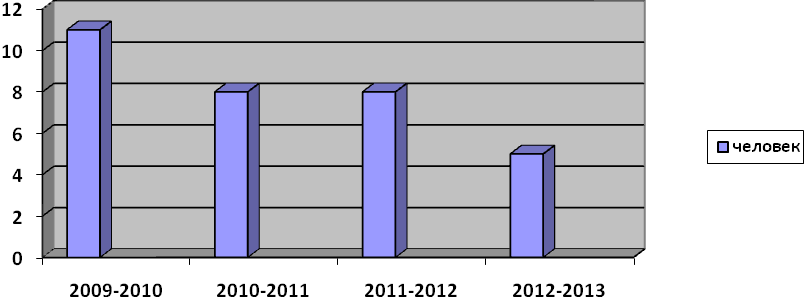 